EFFF 2021Food Vendor Site allocations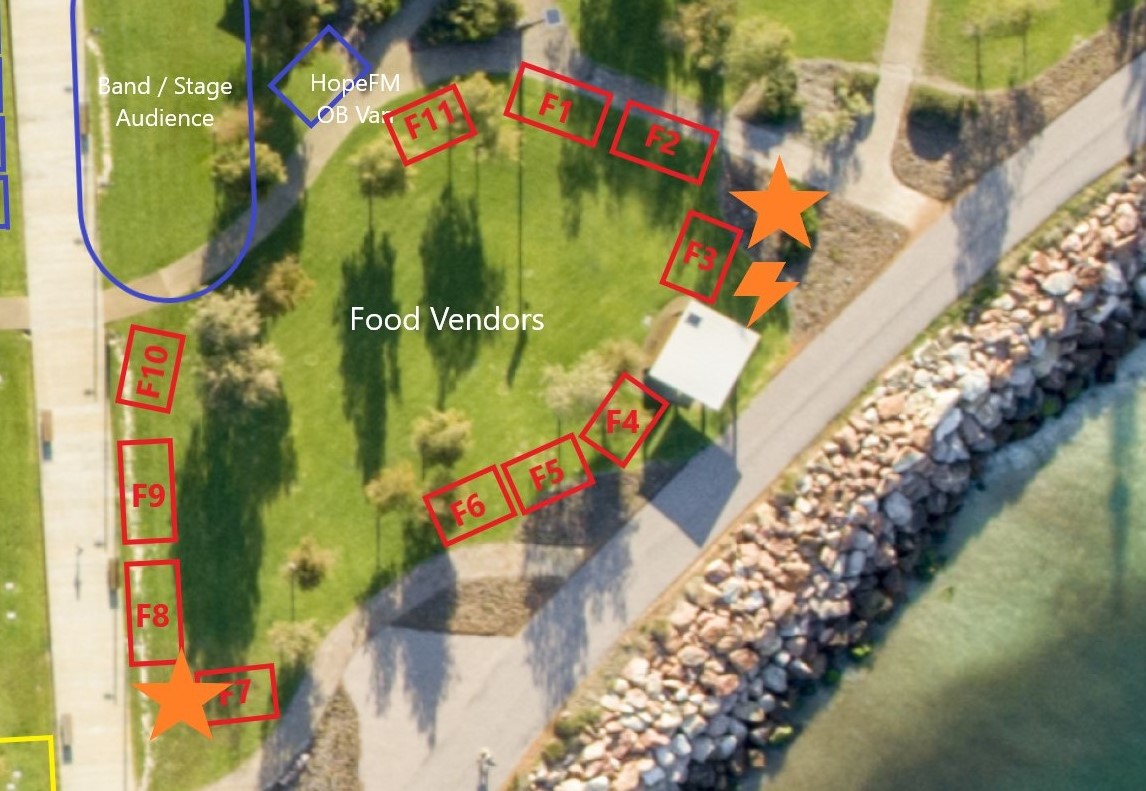 Note: Sites F7 to F10 are not occupied.Access to sites is via the sealed pathway along the foreshore wall from the northern Jetty car park.F11DoughnutsDoughnutsF1Rotary Club of EsperanceFish VanF2Kool KonesIce Cream VanF3Acai BuddiesSmoothie/Fruit BowlsF4Scotty's CoffeeCoffeeF5Chippy ConnoisseursChip on a stick(Potato)F6Etty's Spring RollsSpring Rolls F7Esperance Sri Lankan TasteSri Lankan Food